ProduktZdjęcie poglądowe produktuPrzykładowy nadrukLiczba sztukCena jednostkowa netto w PLNWartość netto (cena jednostkowa netto x ilość sztuk)Stawka VATWartość  brutto Długopis drewniany – np. bambusowy z metalowymi elementami.Znakowanie logotypem BFN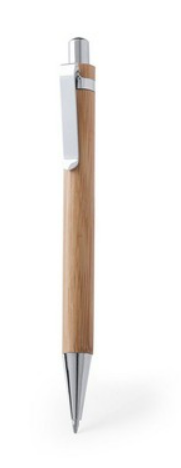 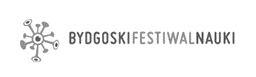 6 000 sztukOłówek drewniany z kolorową gumką. 
Znakowanie logotypem BFN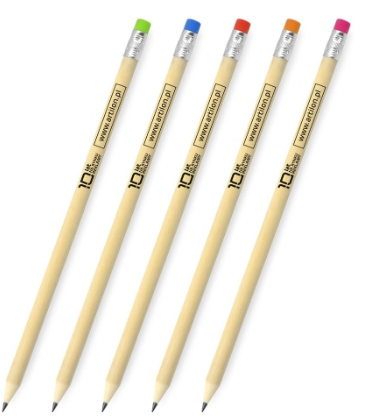 12 000 sztukDługopis Aluminiowy przekręcany z chromowanym błyszczącym klipem. Wyposażony w końcówkę do ekranów dotykowych. Niebieski wkład. Kolorystyka długopisu – preferowane: biały, złoty, srebrny, czarny, granatowy, żółty, różowy. 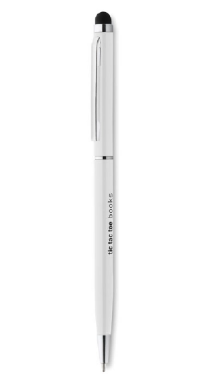 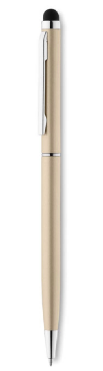 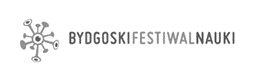 3 000 sztukKalendarz książkowy na rok 2025– format kieszonkowy (ok. A6). 
Nadruk/grawer  na okładce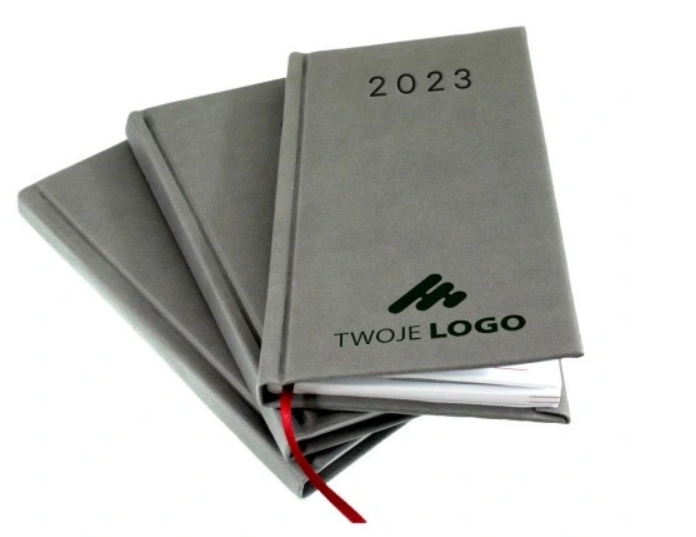 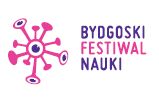 260 sztukKalendarz książkowy na rok 2025. Format A5. Układ dzienny na osobnych stronach. Okładka: Albo Kilka kolorów okładki – np. zielony ciemny, fioletowy, bordowy, brązowy, grafitowy, miodowy, różowy;lub wydruk zaprojektowanej przez wykonawcę okładki dedykowanej BFN. 
Znakowanie: logo na okładce.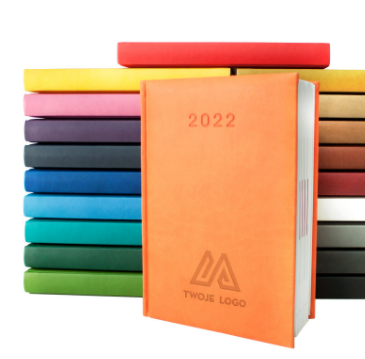 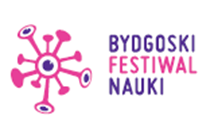 180 sztukBambusowa podkładka z klipem. Format A4. Nadruk / grawer na tylnej części podkładki. 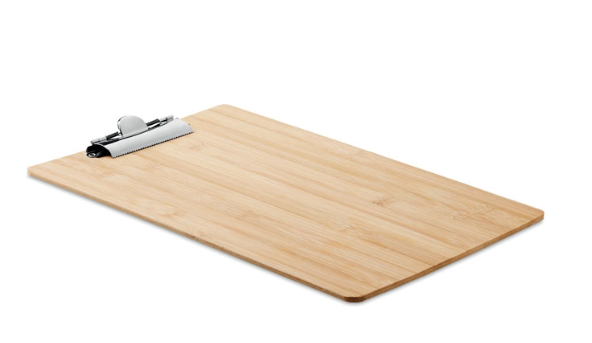 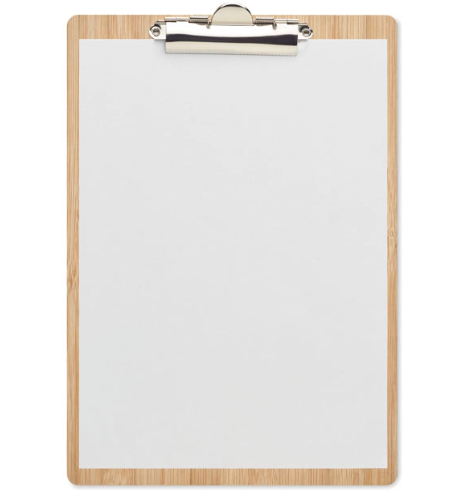 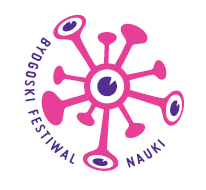 10 sztukKarteczki samoprzylepne w bloczku. Znakowanie kolorowe: logo BFN na każdej stronie. Bloczek minimum 50 karteczek samoprzylepnych. Kolor kartek biały. 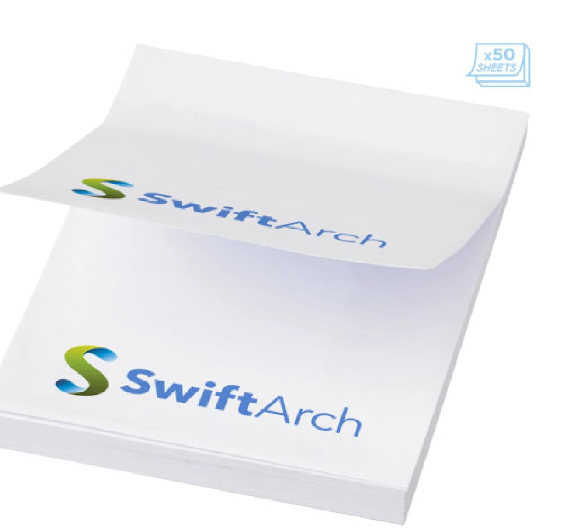 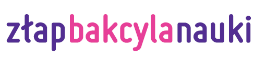 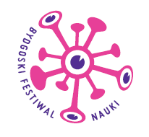 1 800 sztukBrelok odblaskowy / Odblaskowy brelok do kluczy. Znakowanie logo BFN. Znakowanie czarno-białe.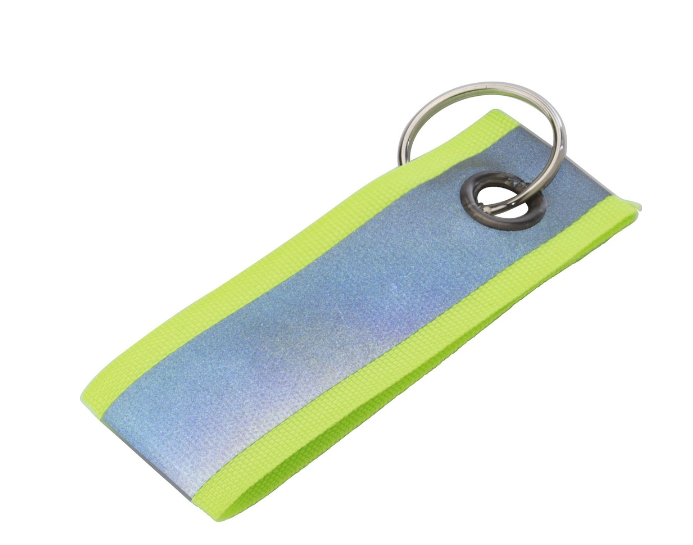 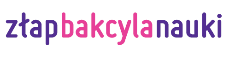 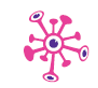 3 000 sztuk6-elementowy zestaw kredek. Kolor szary / naturalny. Znakowanie na papierowym opakowaniu. 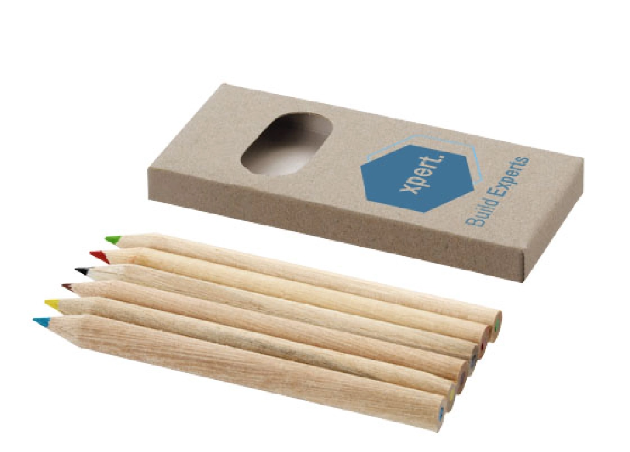 7 200 sztukNotes klejony bez okładki. Format A5, kartki gładkie Minimum 25 kartek w 1 notesie. Znakowanie kolor: na wszystkich stronach notesu. 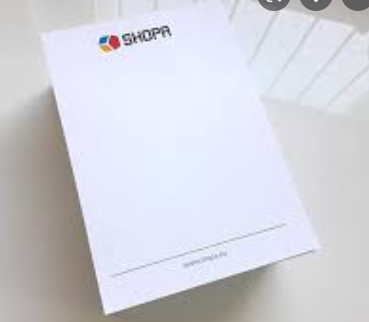 Góra strony:
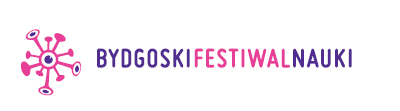 Dół strony: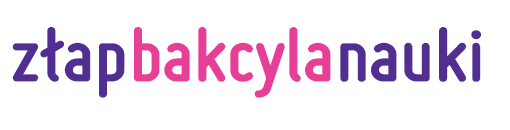 3 600 sztukTorba / etui na laptopa lub dokumenty z filcu RPET w kolorze szarym. Zamykana na zamek. Znakowanie logo BFN. 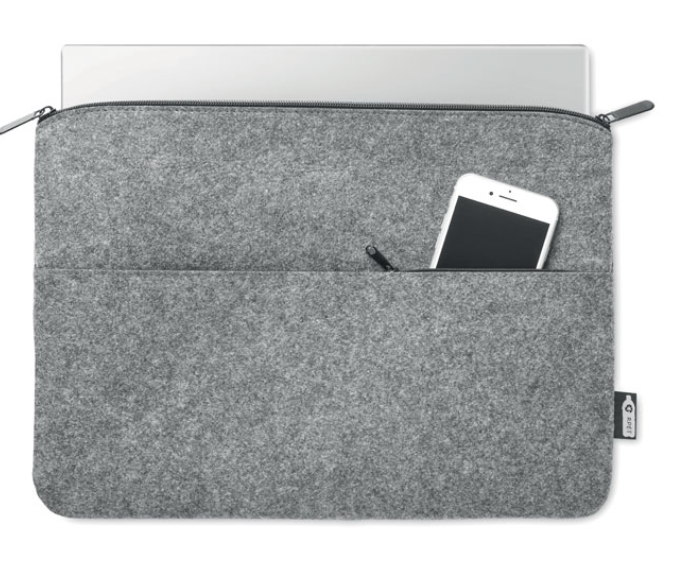 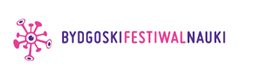 60 sztukTeczka na dokumenty z filcu RPET. Kolor szary. Zapinana na rzep. Kolor szary / grafitowy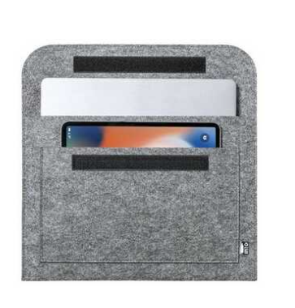 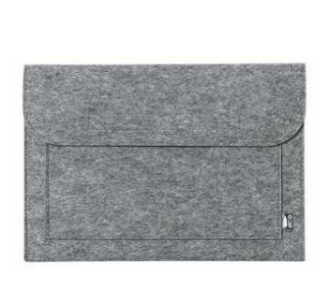 Proponowany nadruk:PRZÓD: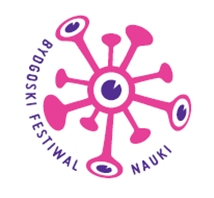 120 sztukTorba z bawełny 340 g/m2. Szary.Nadruk z logo BFN - kolor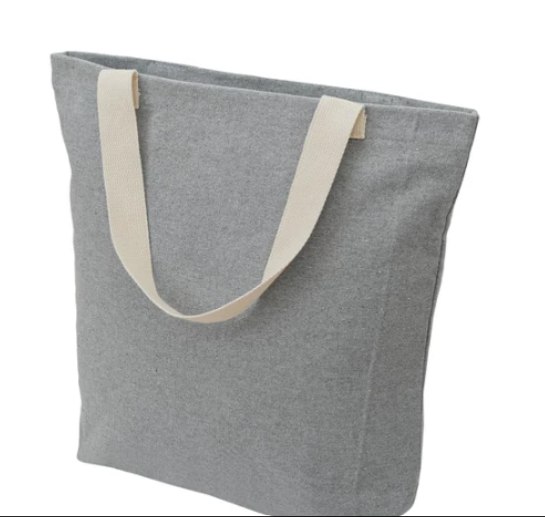 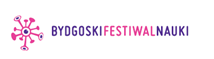 60 sztukBawełniana torba na zakupy z długimi uchwytami. 
min. 140 gr/m2. Wielkość około 38x40 cm. Nadruk kolor, z jednej strony torby. 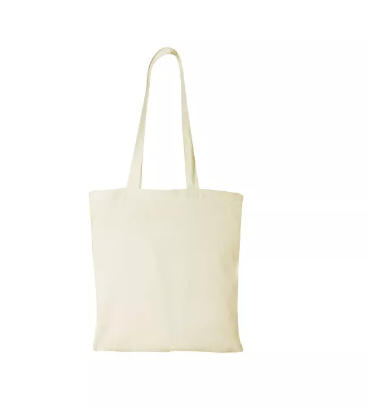 300 sztukRAZEM:RAZEM:RAZEM:RAZEM:RAZEM:RAZEM:RAZEM: